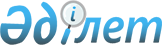 О внесении изменений в постановление Правительства Республики Казахстан от 7 января 2000 года N 27
					
			Утративший силу
			
			
		
					Постановление Правительства Республики Казахстан от 23 июля 2002 года № 816. Утратило силу постановлением Правительства Республики Казахстан от 16 февраля 2011 года № 141

      Сноска. Утратило силу постановлением Правительства РК от 16.02.2011 № 141.      Правительство Республики Казахстан постановляет: 

      1. Внести в постановление Правительства Республики Казахстан от 7 января 2000 года N 27 P000027_ "О создании Межведомственной комиссии при Правительстве Республики Казахстан по предварительному отбору кандидатов в космонавты Республики Казахстан" (САПП Республики Казахстан, 2000 г., N 1, ст. 10) следующие изменения: 

      1) пункт 2 изложить в следующей редакции: 

      "2. Межведомственной комиссии разработать предложения по отбору кандидатов в космонавты Республики Казахстан для направления их по согласованию с Российской Стороной в Российский государственный научно-исследовательский центр подготовки космонавтов имени Ю.А. Гагарина для прохождения подготовки.";     2) ввести в состав Межведомственной комиссии при Правительстве Республики Казахстан по предварительному отбору кандидатов в космонавты Республики Казахстан:     Сапарова                     - начальника Генерального штаба     Малика Мухамеджановича         Вооруженных Сил Республики Казахстан -                                    первого заместителя Министра обороны                                     Республики Казахстан, заместителем                                     председателя       Косунова                     - Председателя Аэрокосмического комитета      Алмаса Олжабаевича             Министерства энергетики и минеральных                                     ресурсов Республики Казахстан,                                    секретарем     Султангазина                 - директора Института космических      Умирзака Махмудовича           исследований Министерства образования                                     и науки Республики Казахстан     Коржову                      - вице-Министра финансов Республики       Наталью Артемовну              Казахстан;     строки:     "Аубакиров                   - советник Президента Республики     Токтар Онгарбаевич             Казахстан (по согласованию);     Кожаков                      - директор Департамента Содружества     Асан Егинбаевич                Независимых Государств Министерства                                     иностранных дел Республики Казахстан"     изложить в следующей редакции:     "Аубакиров                   - летчик-космонавт Республики     Токтар Онгарбаевич             Казахстан (по согласованию);     Кожаков                      - Председатель комитета по делам        Асан Егинбаевич                Содружества Независимых Государств                                    Министерства иностранных дел                                    Республики Казахстан";     вывести из указанного состава: Молдабекова Мейрбека Молдабековича, Ертаева Бахытжана Ертаевича, Айтхожину Нагиму Абеновну, Закарина Эдеге Аскаровича, Васимова Анатолия Шьяповича, Вершинина Александра Юрьевича.     2. Настоящее постановление вступает в силу со дня подписания.       Премьер-Министр     Республики Казахстан(Специалисты: Склярова И.В.,              Пучкова О.Я.)
					© 2012. РГП на ПХВ «Институт законодательства и правовой информации Республики Казахстан» Министерства юстиции Республики Казахстан
				